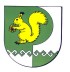 от  10 ноября 2021 г. № 577О повышении размера должностных окладовотдельных категорий работников муниципальных учреждений, финансируемых из бюджета Моркинского муниципального районаРеспублики Марий Эл	Администрация Моркинского муниципального района  п о с т а н о в л я е т:	1. Повысить с 1 октября 2021 г. в 1,05 раза размеры должностных окладов отдельных категорий работников муниципальных учреждений, финансируемых из бюджета Моркинского муниципального района Республики Марий Эл, установленные постановлением Администрации Моркинского муниципального района от 16 ноября 2020г. № 483                        «О совершенствовании оплаты труда отдельных категорий работников муниципальных учреждений, финансируемых из бюджета Моркинского муниципального района Республики Марий Эл».При повышении окладов их размеры подлежат округлению до целого рубля в сторону увеличения.2. Приложение к постановлению Администрации Моркинского муниципального района от 16 ноября 2020г. № 483 «О совершенствовании оплаты труда отдельных категорий работников муниципальных учреждений, финансируемых из бюджета Моркинского муниципального района Республики Марий Эл» изложить в новой редакции (прилагается).	3. Опубликовать настоящее постановление в районной газете «Моркинская земля».        4.    Настоящее постановление вступает в силу со дня его официального опубликования и распространяется на правоотношения, возникшие                        с 1 октября 2021г.           Глава Администрации Моркинского муниципального района                                        А.ГолубковПРИЛОЖЕНИЕк постановлениюАдминистрации Моркинского муниципального районаот 16 ноября 2020 года № 483(в редакции постановления Администрации Моркинского муниципального районаот 10 ноября 2021 г. № 577)Р А З М Е Р Ыдолжностных окладов отдельных категорий работников муниципальных учреждений, финансируемых из бюджета Моркинского муниципального района Республики Марий Эл, должности которых не относятся к муниципальной службе, по занимаемым должностямНачальник отдела, главный бухгалтер                 5241                          2,5Заместитель начальника отдела, заместитель главного бухгалтера                         4867                            2,2Главный специалист, руководительгруппы                                                                     4119                            1,8Ведущий специалист, ведущий бухгалтер                                                                 3744                           1,8Специалист 1 категории, бухгалтер 1 категории                                                              3371                            1,6Специалист 2 категории, бухгалтер2 категории                                                              3183                            1,6Специалист, бухгалтер                                           2998                            1,6_____________Исполнитель:Муниципальное учреждение "Отдел культуры, спорта и туризма администрации Моркинского муниципального  районамуниципальное учреждение "Отдел по образованию и делам молодежи администрации Моркинского муниципального районаМОРКО МУНИЦИПАЛЬНЫЙ РАЙОН  АДМИНИСТРАЦИЙПУНЧАЛАДМИНИСТРАЦИЯМОРКИНСКОГО МУНИЦИПАЛЬНОГО  РАЙОНАПОСТАНОВЛЕНИЕНаименование должностиДолжностной оклад (рублей в месяц)Ежемесячное денежное поощрение (должностных окладов)Руководитель Финуправления Моркинского муниципального района______________А.В. Васильева   ноября 2021 г.Согласовано:Руководитель организационно-правового отдела администрации Моркинского муниципального района______________А.С. Александрова   ноября 2021 г.Список рассылки: